.Alt. Music:-Guilty Of The Crime by The Eagles (116 bpm). CD Long Road Out Of Eden.Guilty Of The Crime by The Bellamy Brothers feat. The Bacon Brothers. CD Single.All tracks available to download from ITunes.Start dance after 48 counts.Sec 1:	WALK FORWARD RIGHT, LEFT, ROCK RIGHT, STEP FORWARD, PIVOT ½ RIGHT, ROCK LEFT,CROSS.Sec 2:	SIDE RIGHT, BEHIND, ROCK RIGHT & CROSS, SIDE LEFT, BEHIND, ROCK LEFT & CROSSSec 3:	TURN ¼ LEFT X 2, CROSS SHUFFLE, ROCK LEFT, SAILOR ¼ TURN LEFT.Sec 4:	PIVOT ½ LEFT, SHUFFLE FORWARD RIGHT, PIVOT ½ RIGHT, SHUFFLE  FORWARD LEFT.RepeatA Minute In Time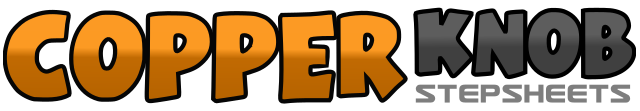 .......Count:32Wall:4Level:Beginner / Improver.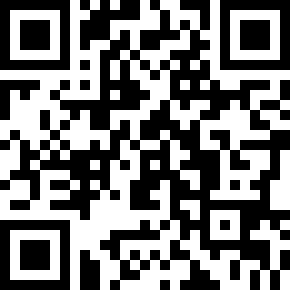 Choreographer:Derek Robinson (UK) - March 2010Derek Robinson (UK) - March 2010Derek Robinson (UK) - March 2010Derek Robinson (UK) - March 2010Derek Robinson (UK) - March 2010.Music:From Time to Time - Rascal Flatts : (CD: Rascal Flatts)From Time to Time - Rascal Flatts : (CD: Rascal Flatts)From Time to Time - Rascal Flatts : (CD: Rascal Flatts)From Time to Time - Rascal Flatts : (CD: Rascal Flatts)From Time to Time - Rascal Flatts : (CD: Rascal Flatts)........1-2Walk forward right, left.3&4Rock to right side on right, rock onto left in place, step forward right.5-6Step forward left, pivot ½ turn right. (6 o’clock).7&8Rock to left side on left, rock onto right in place, cross left over right.1-2Step right to right side, cross left behind right.3&4Rock to right side on right, rock onto left in place, cross right over left.5-6Step left to left side, cross right behind left.7&8Rock to left side on left, rock onto right in place, cross left over right.1-2Turn ¼ left stepping back on right, turn ¼ left stepping left to left side. (12 o’clock)3&4Cross right over left, close left beside right, cross right over left.5-6Rock to left side on left, rock onto right in place.7&8Making ¼ turn left cross left behind right, step right to right side, step left in place. (9 o’clock).1-2Step forward right, pivot ½ turn left.3&4Step forward right, close left beside right, step forward right.5-6Step forward left, pivot ½ turn right.7&8Step forward left, close right beside left, step forward left.  (9 o’clock)